第十八类        皮革和人造皮革，不属别类的皮革和人造皮革制品；毛皮；箱子和旅行袋；雨伞和阳伞；手杖；鞭和马具。 [注释]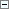 第十八类主要包括皮革、人造皮革、不属别类的旅行用品和马具。 
本类尤其不包括： 
——服装、鞋、帽（查阅按字母顺序排列的商品分类表）。【1801】皮革和人造皮革，裘皮        动物皮180002， 金箔加工用肠膜180008， 皮板180022， 鞣制过的皮180032， 背皮（兽皮的一部分）180038， 半加工或未加工皮革180039，仿皮革180042， 家畜皮180088， 非清洁用麂皮180094 
        生毛皮180002，小山羊皮180027， 软毛皮（仿皮制品）180063， 裘皮180067， 毛皮180067注：本类似群商品与第九版及以前版本1803商品交叉检索。【1802】不属别类的皮革、人造皮革制品，箱子及旅行袋，日用革制品        （一）（女式）钱包180010， 乐谱盒180013， 猎物袋（打猎用具）180019， 书包180020，卡片盒（皮夹子）180021， 皮制帽盒180023， 旅行箱180029， 抱婴儿用吊袋180044， 皮革工具袋（空的）180047， 弹簧用皮套180052， 背包180058， 手提包骨架180065， 钱包（钱夹）180069， 带轮购物袋180070， 购物袋180071， 公文箱180073， 爬山用手提袋180074， 野营手提袋180075， 海滨浴场用手提袋180076， 手提包180077， 旅行包180078， 包装用皮袋（信封、小袋）180079， 包装用皮革封套180079， 包装用皮袋180079， 公文包180083，旅行用具（皮件）180084， 手提旅行包（箱）180085， 手提箱提手180086，皮革或皮革板制盒180089， 链式网眼钱包180090， 皮箱或皮纸板箱180091，行李箱180092， 非专用化妆包180093， 硫化纤维盒180098， 帆布背包180100， 旅行用衣袋180111， 钥匙包180113，购物网袋180114， 手提箱180115， 运动包*180118，抱婴儿用吊带180122，婴儿背袋180123，包*180124，信用卡包180125，名片夹 180126 
        ※人造革箱C180001， 帆布箱C180002， 支票夹（皮革制）C180008， 护照夹（皮革制）C180009 

        （二）家具用皮装饰180041， 家具用皮缘饰180041， 皮制家具罩180116 
        ※皮褥子C180003， 皮床单C180004， 皮凉席C180005， 皮垫C180006 

        （三）士兵装备用系带180012， 皮制系带180031， 冰鞋系带180035， 捆扎用皮带180036， 皮制带子180036， 皮线180040， 皮绳180040， 皮制下颏带180062， 皮活门180087， 皮肩带180096注：1.本类似群各部分之间商品不类似； 
2.本类似群第一部分商品与第八版及以前版本1402贵重金属钱包，贵重金属链式网眼钱包交叉检索； 
3.支票夹（皮革制），护照夹（皮革制）与1611支票簿夹，护照夹类似，与第十版及以前版本1611支票夹，第九版及以前版本支票本（支票簿）夹交叉检索； 
4.皮制家具罩与2407 家具罩（宽大的），家具遮盖物，塑料家具罩，纺织品制家具罩类似； 
5.皮褥子，皮床单、皮凉席与2406类似； 
6.皮垫与2013软垫类似，与第八版及以前版本2407坐垫（非纸制），纺织品垫交叉检索； 
7.名片夹与第十版及以前版本1611 已接受商品名片夹等类似商品交叉检索。【1803】裘皮注：本类似群第十版时移入1801类似群。【1804】雨伞及其部件        伞环180003，雨伞或阳伞的伞骨180007， 伞杆180014， 雨伞或阳伞骨架180018， 伞180043， 伞套180051， 女用阳伞180066， 伞柄180068【1805】手杖        铁头登山杖180001， 登山杖180001，手杖180015， 带凳手杖180016， 手杖柄180060【1806】动物用具        鞍架180004， 牵引动物用皮索180005，系狗皮带180005， 马鞍扣栓180006， 小勒缰180011， 动物嚼子（马具）180017， 马轭180025， 马毯180026， 动物用口套180028， 动物项圈180030， 马具用带180033， 马缰绳180033， 皮带（鞍具）180034， 马镫橡皮件180045， 马镫皮带180046， 鞭子180049， 秣囊（草料袋）180050， 马用护膝180053， 动物外套180054， 宠物服装180054， 动物用挽具180055， 眼罩（马具）180056， 挽绳（马具）180057， 笼头180059， 马笼头180059，九尾鞭180061， 缰绳180072， 皮肚带180080，马鞍180081， 鞍具180082， 马鞍套180097，辔头（马具）180112， 马鞍用垫180117，马镫180119，马具配件180120，马掌180121注：本类似群商品与第八版及以前版本0615金属马镫，金属马掌，1402贵重金属马具配件，1708非金属马掌交叉检索。【1807】肠衣        制香肠用肠衣180009